North Gwinnett Middle School 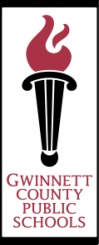 Course Syllabus 2012-13	Course Title	7th Grade Social Studies	Term	2012-2013
Teacher	Mr. Mike Young	room #	1.474Course Description7th grade Social Studies is a very challenging course, and students are expected to work to their full potential.   Social Studies in 7th grade focuses on the geography, history, government, and economics of Southwest/Middle East, Africa and Eastern/Southern Asia. Course Curriculum ContentThe entire list of Academic, Knowledge and Skills for each of the following curriculum strands in this course can be accessed through the district web address at www.gwinnett.k12.ga.usInstructional Materials Other InformationEvaluation and GradingPlease see reverse side of this page for more information.Code of Academic IntegrityStudents are expected to produce their own work and perform with integrity on all assessments.  Cheating and plagiarism will result in severe consequences.  Please see agenda book for full policy. Retake Policy:  Students have the opportunity to retake any two common assessments during the semester, per content area.   The higher grade will be placed in the grade book.  Before a retest can be issued, a re-teach packet will be given to the students to be completed before they can retake the test.  Morning and afternoon detention time may be used for these retakes.   Grade level retakes will be common assessments. Late Work Penalty:  	One Day Late = 10 point grade deduction	Two or more days late = 20 point grade deduction	Five or more days late = 50 points maximumAcademic Referral:An Academic Referral is a tool for teachers to use when they have been unsuccessful at getting a student to complete an assignment /test, etc.  Teachers complete the referral and give to the grade level Administrator prior to the end of a unit of study.  Students receiving an Academic Referral will be issued an “Effort” grade of “N” on their report card.  Teacher Specific Information:The syllabus may be updated as needed throughout the semester, so please refer to teacher webpage for current and more specific information.Email AddressTeacher Web Pagewww.mryoungsstuff.weebly.com  and mike_young@gwinnett.k12.ga.usTeacher Support(Help sessions etc.)Wednesday mornings, 8:30 AMAKS StrandsUnits/TopicsGeographyHistoryGovernmentEconomicsSouthwest AsiaAfricaSoutheast AsiaPublished MaterialsHolt Social Studies: Eastern WorldExpectations for Academic SuccessAdditional Requirements/Resources-Study Notes a minimum of 15 minutes a night. -Attend study parties and practice on study island.-Be prepared every day with all necessary materials.-Do all homework as assigned. Materials Needed for Class: NotebookNotebook PaperPensPencilsFlash DriveGlue StickGrade WeightsAssignmentsGrading Scale50%  Summative35%  Formative5%    Homework10%  FinalSummative Assignments: Unit Tests, Essays, ProjectsFormative Assignments: Quizzes, Classwork, Projects, Daily Assignments A:	90 and aboveB:	80 – 89C:	74 – 79D:	70 – 73
U:	69 or below